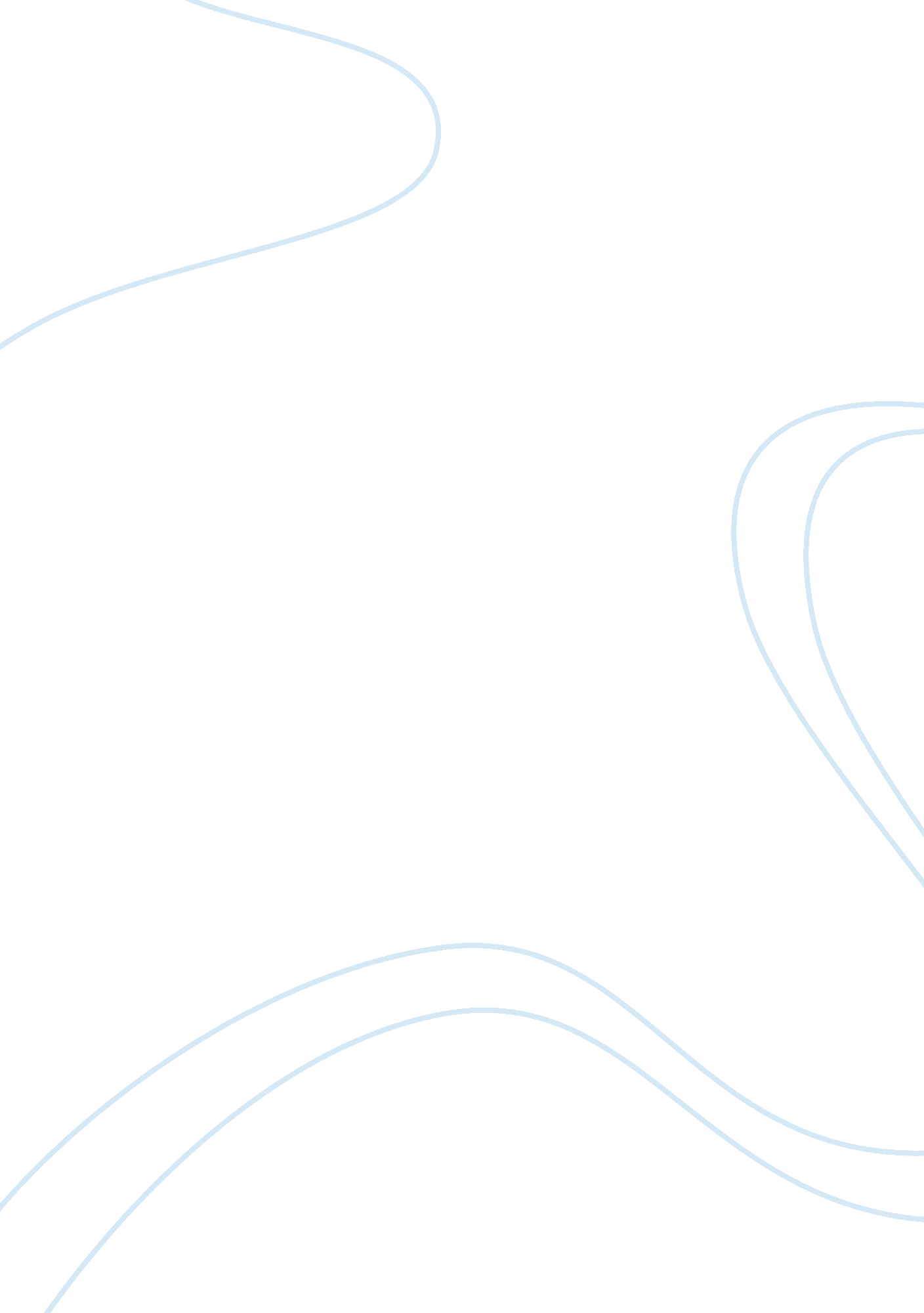 Revisiting sacred ground by n. scott momadayLiterature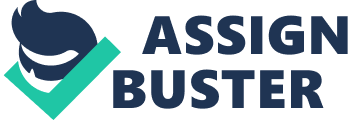 ﻿Revisiting Sacred Grounds What does Momaday hope to accomplish by visiting these places, and why does he describe them in this essay? In other words, what are his purpose and thesis? 
N. Scott Momaday, was half Kiowan and part Cherokee. He was born and brought up in the Apache and Pueblo reservations in New Mexico. This was his heritage. The reason he is revisiting these places and describing them in his articles is because he is of the opinion that a person can never forget the land where he is brought up and raised. He believes that his accomplishments are owing to the land where he was born. This trip is because of the reason that he wants to feel the scent of his land again. 
In his book he said, “ There is great good in returning to the landscape that has extra-ordinary meaning in one’s life” His statement depicts his love for his land and his heritage. 
1) Why does he follow the " migration route" of his Kiowa ancestors and not some other route? 
N. Scott Momaday with his best friend Chuck drove north to the Montana-Wyoming border. This was the migration route that his ancestors followed. He wanted to see visit the route that had led to the Golden age of his ancestors. Before the migration, Momaday’s ancestors fought for their survival. They faced many difficult circumstances, they had to fight every day for sheer survival, but after coming to this land their hard luck changed, they became the Lords of that land. Momaday wanted to relive what his ancestors went through; he wanted to see the path that provided a new beginning to his ancestors therefore he came through the migration route. 

Reference 
Momaday, N. Scott. (1947). Revisiting Sacred Grounds. 